В соответствии с Федеральным законом от 06.10.2003 № 131-ФЗ «Об общих принципах организации местного самоуправления в Российской Федерации, с Положением об администрации муниципального района «Улётовский район» Забайкальского края, утверждённым решением Совета муниципального района «Улётовский район» Забайкальского края                 от 21.04.2017 № 380, в целях улучшения благоустройства, обеспечения чистоты и порядка и обеспечения пожарной безопасности на территории населенных пунктов и объектов экономики на территории муниципального района «Улётовский район», администрация муниципального района «Улётовский район» Забайкальского края  п о с т а н о в л я е т:1. Объявить с 22 апреля по 21 мая 2024 года на территории муниципального района «Улётовский район» Забайкальского края месячник по санитарной очистке территорий.2. Рекомендовать руководителям предприятий, организаций, учреждений, расположенных на территории муниципального района «Улётовский район» Забайкальского края, независимо от форм собственности, провести на подведомственных и прилегающих к ним территориях уборку мусора и травы, ликвидировать стихийно возникшие свалки.3. Рекомендовать жителям муниципального района «Улётовский район» Забайкальского края произвести во дворах, на своих земельных участках и прилегающей территории уборку мусора и травы.4. Рекомендовать владельцам объектов сельского хозяйства и животноводства обеспечить санитарную очистку на объектах и прилегающих к ним территориях.5. Рекомендовать главам сельских и городского поселений муниципального района «Улётовский район» Забайкальского края:- объявить нормативно-правовыми актами месячник по санитарной очистке территорий населенных пунктов.6. Настоящее постановление официально опубликовать (обнародовать) на официальном сайте муниципального района «Улётовский район» Забайкальского края в информационно-телекоммуникационной сети «Интернет» в разделе «Документы» - «Правовые акты администрации» - https://uletov.75.ru/.7. Контроль за исполнением настоящего постановления возложить на первого заместителя главы муниципального района «Улётовский район» /В.А. Горковенко/.Глава муниципального района«Улётовский район» 					                        А.И. Синкевич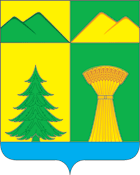 АДМИНИСТРАЦИЯ МУНИЦИПАЛЬНОГО РАЙОНА«УЛЁТОВСКИЙ РАЙОН»ЗАБАЙКАЛЬСКОГО КРАЯПОСТАНОВЛЕНИЕАДМИНИСТРАЦИЯ МУНИЦИПАЛЬНОГО РАЙОНА«УЛЁТОВСКИЙ РАЙОН»ЗАБАЙКАЛЬСКОГО КРАЯПОСТАНОВЛЕНИЕАДМИНИСТРАЦИЯ МУНИЦИПАЛЬНОГО РАЙОНА«УЛЁТОВСКИЙ РАЙОН»ЗАБАЙКАЛЬСКОГО КРАЯПОСТАНОВЛЕНИЕАДМИНИСТРАЦИЯ МУНИЦИПАЛЬНОГО РАЙОНА«УЛЁТОВСКИЙ РАЙОН»ЗАБАЙКАЛЬСКОГО КРАЯПОСТАНОВЛЕНИЕ«___» февраля 2024 года«___» февраля 2024 года№       /нс. УлётыО проведении весеннего месячника по санитарной очистке на территории муниципального района «Улётовский район» Забайкальского краяО проведении весеннего месячника по санитарной очистке на территории муниципального района «Улётовский район» Забайкальского краяО проведении весеннего месячника по санитарной очистке на территории муниципального района «Улётовский район» Забайкальского краяО проведении весеннего месячника по санитарной очистке на территории муниципального района «Улётовский район» Забайкальского края